老師的暑假叮嚀早睡早起精神好!閱讀好書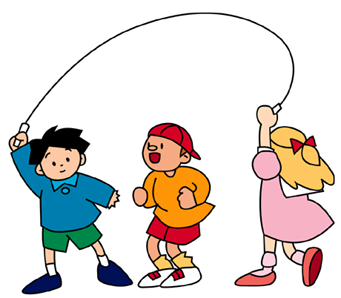 不可少!運動健身一定要!勤做家事，當個好寶寶!暑假好好       ！二年(  )班(  )號 姓名(          )任務1:自我介紹形式：以手機或相機錄製影片 時間：約 3 ~ 5分鐘方式：以說故事或相聲的方式呈現，掌握上臺發表的重點（表情豐富、聲音宏亮、加上動作、內容完整、速度適中）。 自我介紹內容：個人基本資料、個性、興趣、優點、專長、升上三年級對自己的期許……任務2:適應水性能在水中用 嘴巴吐氣5秒能在水中用 鼻子吐氣2秒老師的暑假叮嚀早睡早起精神好!閱讀好書不可少!運動健身一定要!勤做家事，當個好寶寶!暑假好好       ！二年(  )班(  )號 姓名(          )任務1:自我介紹形式：以手機或相機錄製影片 時間：約 3 ~ 5分鐘方式：以說故事或相聲的方式呈現，掌握上臺發表的重點（表情豐富、聲音宏亮、加上動作、內容完整、速度適中）。 自我介紹內容：個人基本資料、個性、興趣、優點、專長、升上三年級對自己的期許……8/2（四）校網公告編班結果返校日  8/29 (三)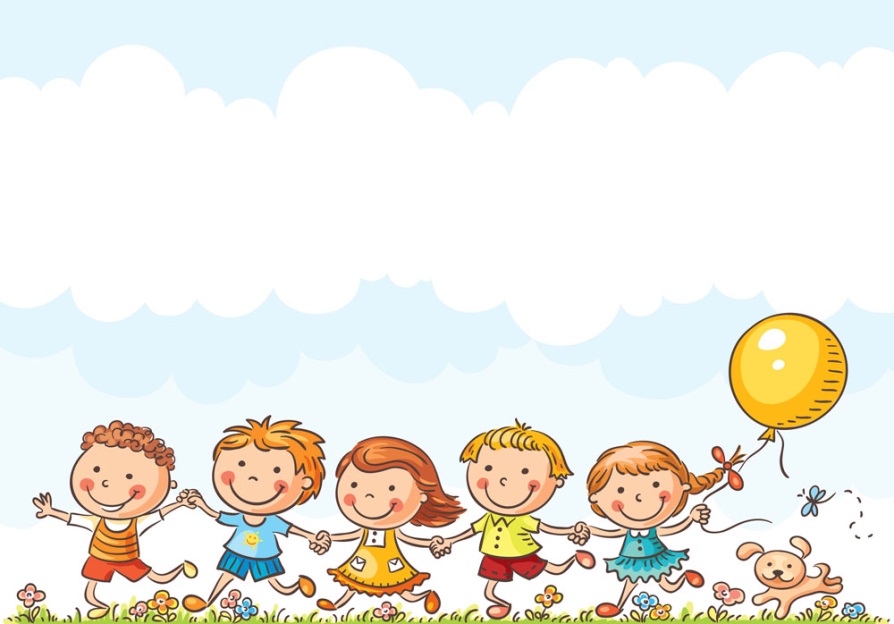 到三年級新班級教室，12點放學。必帶物品:□成績單(簽名)□「自我介紹」隨身碟□防災頭套□桌墊開學日  8/30(四)家長簽名鼓勵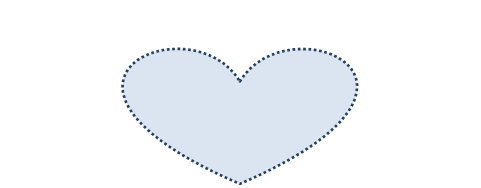 暑假好好       ！二年(  )班(  )號 姓名(          )任務1:自我介紹形式：以手機或相機錄製影片 時間：約 3 ~ 5分鐘方式：以說故事或相聲的方式呈現，掌握上臺發表的重點（表情豐富、聲音宏亮、加上動作、內容完整、速度適中）。 自我介紹內容：個人基本資料、個性、興趣、優點、專長、升上三年級對自己的期許……8/2（四）校網公告編班結果返校日  8/29 (三)到三年級新班級教室，12點放學。必帶物品:□成績單(簽名)□「自我介紹」隨身碟□防災頭套□桌墊開學日  8/30(四)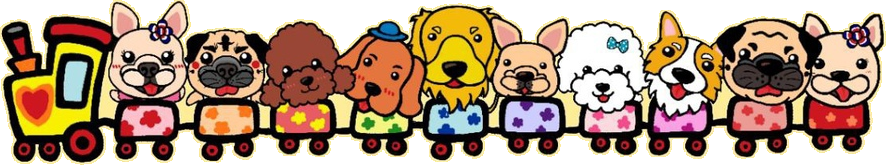   學校重要宣導事項：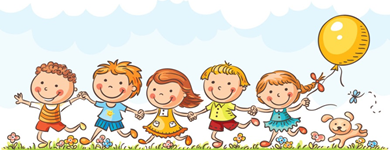                                                     暑假相關活動內容，                                                    請參考學校網站             http://web.shes.tp.edu.tw/家長及暑假專區。  學校重要宣導事項：                                                    暑假相關活動內容，                                                    請參考學校網站             http://web.shes.tp.edu.tw/家長及暑假專區。8/2（四）校網公告編班結果返校日  8/29 (三)到三年級新班級教室，12點放學。必帶物品:□成績單(簽名)□「自我介紹」隨身碟□防災頭套□桌墊開學日  8/30(四)